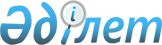 О внесении изменений в решение Бокейординского районного маслихата от 25 декабря 2020 года №50-1 "О бюджете Сайхинского сельского округа Бокейординского района на 2021-2023 годы"Решение Бокейординского районного маслихата Западно-Казахстанской области от 20 апреля 2021 года № 4-1. Зарегистрировано Департаментом юстиции Западно-Казахстанской области 21 апреля 2021 года № 7000
      В соответствии с Бюджетным кодексом Республики Казахстан от 4 декабря 2008 года, Законом Республики Казахстан от 23 января 2001 года "О местном государственном управлении и самоуправлении в Республике Казахстан" Бокейординский районный маслихат РЕШИЛ:
      1. Внести в решение Бокейординского районного маслихата от 25 декабря 2020 года №50-1 "О бюджете Сайхинского сельского округа Бокейординского района на 2021 - 2023 годы" (зарегистрированное в Реестре государственной регистрации нормативных правовых актов №6641) следующие изменения:
      пункт 1 изложить в следующей редакции:
      "1. Утвердить бюджет Сайхинского сельского округа на 2021-2023 годы согласно приложениям 1, 2 и 3 соответственно, в том числе на 2021 год в следующих объемах:
      1) доходы – 48 894 тысячи тенге:
      налоговые поступления – 9 953 тысячи тенге;
      неналоговые поступления – 250 тысяч тенге;
      поступления от продажи основного капитала - 0 тенге;
      поступления трансфертов – 38 691 тысяча тенге;
      2) затраты – 61 501 тысяча тенге;
      3) чистое бюджетное кредитование – 0 тенге:
      бюджетные кредиты – 0 тенге;
      погашение бюджетных кредитов – 0 тенге;
      4) сальдо по операциям с финансовыми активами - 0 тенге:
      приобретение финансовых активов - 0 тенге;
      поступления от продажи финансовых активов государства - 0 тенге;
      5) дефицит (профицит) бюджета - - 12 607 мың тенге;
      6) финансирование дефицита (использование профицита) бюджета - 12 607 мың тенге;
      поступление займов – 0 тенге;
      погашение займов – 0 тенге;
      остатки бюджетных средств – 12 607 тысяч тенге.";
      приложение 1 к указанному решению изложить в новой редакции согласно приложению к настоящему решению.
      2. Руководителю аппарата Бокейординского районного маслихата (Е.Айткалиев) обеспечить государственную регистрацию данного решения в органах юстиции.
      3. Настоящее решение вводится в действие с 1 января 2021 года. Бюджет Сайхинского сельского округа на 2021 год
      (тысяч тенге)
					© 2012. РГП на ПХВ «Институт законодательства и правовой информации Республики Казахстан» Министерства юстиции Республики Казахстан
				
      Председатель сессии Бокейординского
районного маслихата

А. Тусипкалиева

      секретарь маслихата

Л. Кайргалиева
Приложение
к решению Бокейординского 
районного маслихата
от 20 апреля 2021 года № 4-1Приложение 1
к решению Бокейординского 
районного маслихата
от 25 декабря 2020 года № 50-1
Категория
Категория
Категория
Категория
Категория
Сумма
Класс
Класс
Класс
Класс
Сумма
Подкласс
Подкласс
Подкласс
Сумма
Специфика
Специфика
Сумма
Наименование
Сумма
1
2
3
4
5
6
1) Доходы
48 894
1
Налоговые поступления
9 953
01
Подоходный налог 
0
2
Индивидуальный подоходный налог 
0
04
Налоги на собственность
9 953
1
Налоги на имущество
317
3
Земельный налог
313
4
Hалог на транспортные средства
9 323
2
Неналоговые поступления
250
01
Доходы от государственной собственности
250
5
Доходы от аренды имущества, находящегося в государственной собственности
250
3
Поступления от продажи основного капитала
0
4
Поступления трансфертов
38 691
02
Трансферты из вышестоящих органов государственного управления
38 691
3
Трансферты из районных (городов областного значения) бюджетов
38 691
Функциональная группа
Функциональная группа
Функциональная группа
Функциональная группа
Функциональная группа
Сумма
Функциональная подгруппа
Функциональная подгруппа
Функциональная подгруппа
Функциональная подгруппа
Сумма
Администратор бюджетных программ
Администратор бюджетных программ
Администратор бюджетных программ
Сумма
Программа
Программа
Сумма
Наименование
Сумма
1
2
3
4
5
6
2) Затраты
61 501
01
Государственные услуги общего характера
26 447
1
Представительные, исполнительные и другие органы, выполняющие общие функции государственного управления
26 447
124
Аппарат акима города районного значения, села, поселка, сельского округа
26 447
001
Услуги по обеспечению деятельности акима города районного значения, села, поселка, сельского округа
26 447
05
Здравоохранение
41
9
Прочие услуги в области здравоохранения
41
124
Аппарат акима города районного значения, села, поселка, сельского округа
41
002
Организация в экстренных случаях доставки тяжелобольных людей до ближайшей организации здравоохранения, оказывающей врачебную помощь
41
07
Жилищно-коммунальное хозяйство
31 983
3
Благоустройство населенных пунктов
31 983
124
Аппарат акима города районного значения, села, поселка, сельского округа
31 983
008
Освещение улиц в населенных пунктах
10 980
009
Обеспечение санитарии населенных пунктов
5 808
011
Благоустройство и озеленение населенных пунктов
15 195
12
Транспорт и коммуникации
3 030
1
Автомобильный транспорт
3 030
124
Аппарат акима города районного значения, села, поселка, сельского округа
3 030
013
Обеспечение функционирования автомобильных дорог в городах районного значения, селах, поселках, сельских округах
3 030
3) Чистое бюджетное кредитование
0
Бюджетные кредиты
0
Категория
Категория
Категория
Категория
Категория
Сумма
Класс
Класс
Класс
Класс
Сумма
Подкласс
Подкласс
Подкласс
Сумма
Специфика
Специфика
Сумма
Наименование
5
Погашение бюджетных кредитов
0
01
Погашение бюджетных кредитов
0
1
Погашение бюджетных кредитов, выданных из государственного бюджета
0
Функциональная группа
Функциональная группа
Функциональная группа
Функциональная группа
Функциональная группа
Сумма
Функциональная подгруппа
Функциональная подгруппа
Функциональная подгруппа
Функциональная подгруппа
Сумма
Администратор бюджетных программ
Администратор бюджетных программ
Администратор бюджетных программ
Сумма
Программа
Программа
Сумма
Наименование
Сумма
4) Сальдо по операциям с финансовыми активами
0
Приобретение финансовых активов
0
Категория
Категория
Категория
Категория
Категория
Cумма
Класс
Класс
Класс
Класс
Cумма
Подкласс
Подкласс
Подкласс
Cумма
Специфика
Специфика
Cумма
Наименование
Cумма
6
Поступления от продажи финансовых активов государства
0
01
Поступления от продажи финансовых активов государства
0
1
Поступления от продажи финансовых активов внутри страны
0
5) Дефицит (профицит) бюджета
-12 607
6) Финансирование дефицита (использование профицита) бюджета
12 607
Категория
Категория
Категория
Категория
Категория
Сумма
Класс
Класс
Класс
Класс
Сумма
Подкласс
Подкласс
Подкласс
Сумма
Специфика
Специфика
Сумма
Наименование 
Сумма
7
Поступления займов
0
01
Внутренние государственные займы
0
2
Договоры займа
0
Функциональная группа
Функциональная группа
Функциональная группа
Функциональная группа
Функциональная группа
Сумма
Функциональная подгруппа
Функциональная подгруппа
Функциональная подгруппа
Функциональная подгруппа
Сумма
Администратор бюджетных программ
Администратор бюджетных программ
Администратор бюджетных программ
Сумма
Программа
Программа
Сумма
Наименование
Сумма
16
Погашение займов
0
Категория
Категория
Категория
Категория
Категория
Сумма
Класс
Класс
Класс
Класс
Сумма
Подкласс
Подкласс
Подкласс
Сумма
Специфика
Специфика
Сумма
Наименование 
Сумма
8
Используемые остатки бюджетных средств
12 607